       Formularz - EKOMUZEUM Gościńca 4 żywiołów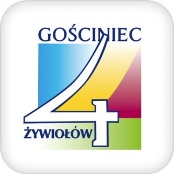 W związku z realizacja projektu współpracy „Rozwój ekomuzeów na rzecz promocji turystyki na obszarach wiejskich i małych miast”  LGD Gościniec 4 żywiołów zakłada działania mające na celu promocję turystyki poprzez współpracę i wymianę doświadczeń w procesie rozwoju, w tym zarządzania i promocji małopolskich i austriackiego ekomuzeum. Ekomuzeum to sieć atrakcji w terenie prezentujących „żywe” dziedzictwo przyrodnicze, historyczne i kulturowe regionu, które jednocześnie pozwalają w wyjątkowy sposób zobaczyć, poznać i doświadczyć różnych wartości regionu. Ekomuzea są kluczowym narzędziem rozwoju turystyki na obszarach, na których działają partnerzy poprzez promocję lokalnych wytwórców, zabytków, ochronę zasobów naturalnych, kulturowych oraz odkrywanie miejscowego dziedzictwa.Ekomuzeum  Gościńca 4 żywiołów ma za zadanie promować produkty lokalne, prowadzić przez miejsca ich wytwarzania. W ramach projektu powstaną mapy turystyczne  z zaznaczonymi miejscami z opisami tras i miejsc należących do Ekomuzeum Gościńca 4 żywiołów. Osoby zainteresowane uczestniczeniem w Ekomuzeum prosimy o wypełnienie formularza.        Prosimy o przesłanie kilku zdjęć (3, 4 szt)  dobrej jakości, pokazujące Państwa działalność oraz miejsca  Ekomuzeum. Prosimy również o podpisanie zgody na wykorzystanie  zdjęć i informacji w materiałach promocyjnych LGD Gościniec 4 żywiołów.WYRAŻENIU ZGODY NA WYKORZYSTANIE WIZERUNKU	Ja, niżej podpisana/y   w związku z udziałem w projekcie pt. „Rozwój ekomuzeów na rzecz promocji turystyki na obszarach wiejskich i małych miast”    realizowanym przez LGD Gościniec 4 żywiołów  w ramach poddziałania 19.3 „Przygotowanie i realizacja działań w zakresie współpracy z lokalną grupą działania” objętego Programem Rozwoju Obszarów Wiejskich na lata 2014-2020, wyrażam / nie wyrażam*  zgodę na przetwarzanie zdjęć oraz  informacji do celów związanych z promocją projektu. (Wyrażenie zgody jest jednoznaczne z tym, że nadesłane fotografie, filmy lub nagrania mogą być zamieszczone na stronie internetowej oraz wykorzystane w materiałach promocyjnych LGD Gościniec 4 żywiołów.)* nie właściwe skreślić……………………….		                  ……………………………………………………    miejscowość data                                                     	    czytelny podpis uczestnika  projektuFormularze prosimy  przesłać mailem adres lgd.gosciniec@gmail.comLub na adres  biura LGD- Zakrzów 175 Nazwa Organizacji/PodmiotuOsoba do kontaktu, adres, e-mail, tel.Opis prowadzonej działalnościCzy prowadzone/ organizowane  są warsztaty rękodzielnicze, historyczne, itp. jeśli tak proszę opisać jakie.Czy prowadzone/ organizowane  są warsztaty kulinarne (przepisy lokalne)  jeśli tak opisać jakie.